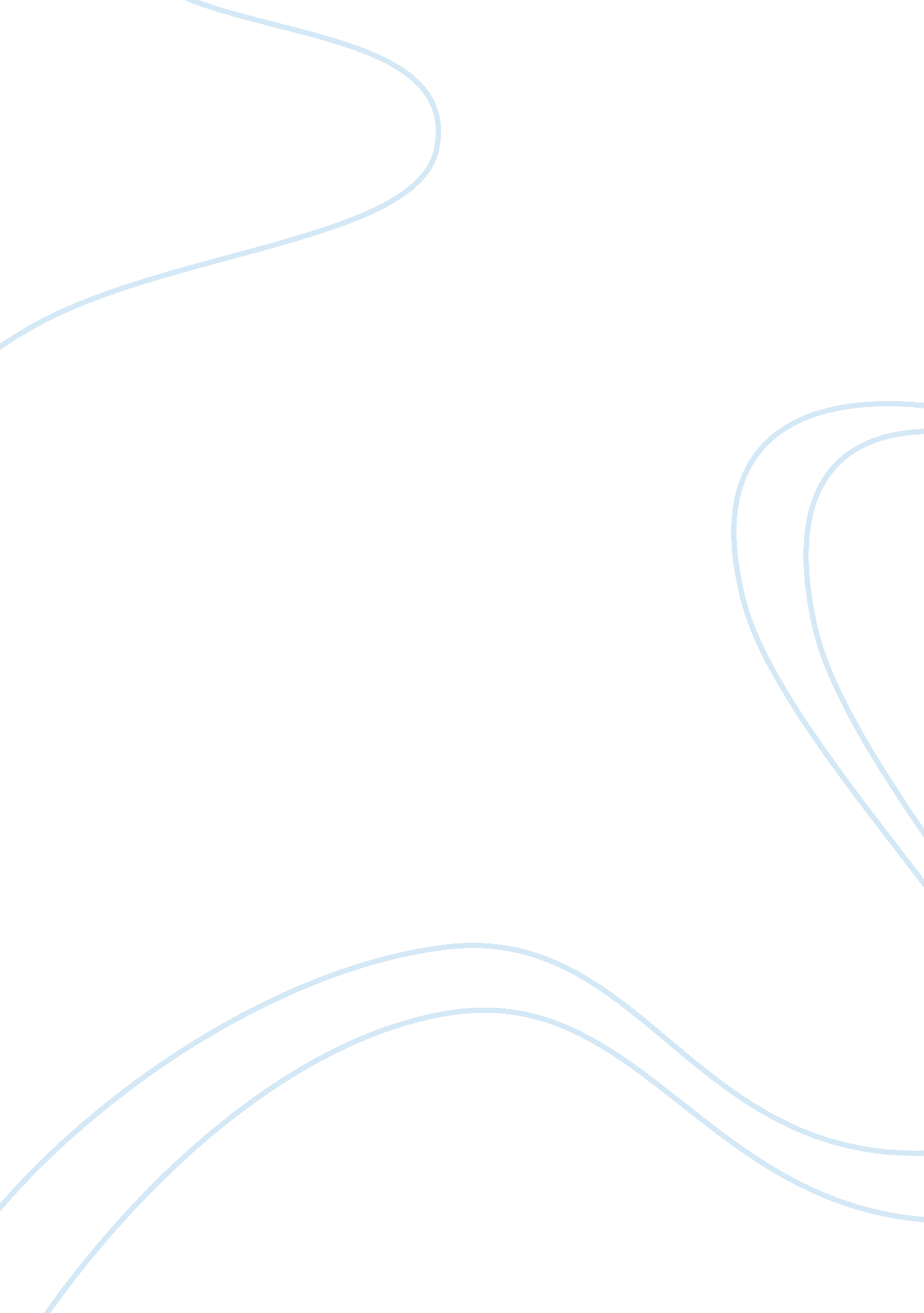 Philadelphia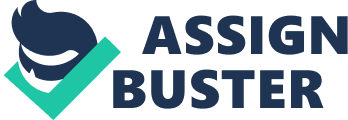 The movie, Philadelphia, was an excellent example of the severe 
discrimination many people with Aids are exposed to. In this instance the 
main character, Andy , was also gay. Unfortunately, in our society, he was 
faced with a double whammy. The gay iss 
is controversial enough, but to compound that in the work force with having 
Aids would be almost unbearable for any person to cope with. Tom Hanks 
played Andy with a serious need to communicate to the viewers how everyday 
life, work, emotions and ment 
well being are affected by this kind of situation. The movie was well cast 
and thoughtfully portrayed Andy's serious predicament. The theme was very 
interesting. It made me realize how lucky I am to not have to deal with 
those kinds of problems. It's really very frightening to realize, as Andy did, that even our legal 
system can be discriminating. When he started looking for a lawyer, he found 
many people who did not want to represent him because of his illness. The 
frustration he felt must ha 
been a real burden. Most people were afraid of him. Even the man who 
finally represented him was afraid of him. He soon came to understand Andy 
was no threat to his health or his reputation, but someone he learned from 
and ended up becoming friends 
th. 
Andy himself feared his disease even before he was sure he had it. He did 
not want to go for his blood test. He didn't want to face the reality of 
having Aids. He really didn't have any choice. After the doctor confirmed 
his fears and diagnosed him a 
having Aids, Andy began to deal with the news and the way it was changing his 
life and how people treated him. His employer was trying to shaft him. He 
fought for his rights, not knowing what the outcome would be, but knowing 
this was something he fel 
he must do. The turning point in the movie for Andy was when he was in the library trying 
to learn more about Aids. He was asked by the librarian to go to a private 
room. His lawyer was there and saw this happening, although he was hiding 
behind a pile of books. 
guess this is when he realized Andy needed him to help protect his rights. It killed me to think just because someone has an illness people don't 
understand that they can let their ignorance make them behave in a way they 
normally wouldn't. To tell yo 
the truth I can't honestly say I would have acted any different then the 
librarian did !!! The lawyer took the book Andy was holding out of his hand 
to show the librarian he was not afraid getting the disease by touching 
something Andy had touched. An 
must have felt one hell of a big relief when that happened !!! He finally 
had someone on his side. I hated the firm Andy worked for. At first they seemed okay, but after they 
tried shafting Andy, I was really pissed. He worked for them, produced for 
them, was an asset to their business and then they just blew him off. The 
blowing him off part wasn 
as bad as how they tried to do it. They tried to make him look like a 
loser. They cut down his work, his character, his abilities as an employee. What gives them the right to try and destroy someone's life ?? Especially 
someone whose life is being d 
troyed anyway by the disease he has. The illness didn't affect the way he 
did his job or how well he did it. They were just a bunch of ignorant morons 
who didn't care about anything other than how having someone with Aids 
working for them would make t 
m and their business look..... and in their opinions it could ruin them. So, 
just fire the guy to cover their own asses. What a bunch of shit !!!! 
Especially coming from the very institution that was supposed to help 
protect peoples' rights, lawyers 
!! The whole system must have really gotten to Andy. Especially because he 
was a part of that very same system. I agreed with the verdict of the trial hands down. It really made me happy 
to see Andy get true justice. I also loved to see his so called " associates" 
eat crow pie !!!! I have to admit I was a little nervous during the trial. I wondered if the jury 
elt as strongly as I did about Andy's situation. Justice prevailed, but I 
know this was only a movie. I have to ask myself how many people in the real 
world suffer from this kind of discrimination and don't get the help Andy 
had. It's a terrible thou 
t... really a terrible reality because it probably happens every day. The most important thing I learned from this movie is not to be too quick to 
pass judgment against people who, for whatever reason, are different than you 
are. It could be their health, financial status, color of their skin, the 
way they talk, their he 
tage or the culture they grew up in. None of these things should matter. People are people. They all deserve the same consideration, compassion and 
right to live their lives in a way that's comfortable to them. No one should 
be so quick to " judge a 
ok by it's cover !!!!" 
Words 
/ Pages : 881 / 24 